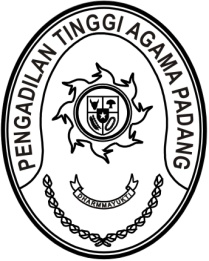 S  U  R  A  T      T  U  G  A  SNomor : W3-A/   /PS.00/11/2021Menimbang 	: 	a.	bahwa dalam rangka memantau dan mengukur konsistensi penerapan Akreditasi Penjaminan Mutu (APM) Badan Peradilan Agama secara berkesinambungan, Direktorat jenderal Badan Peradilan Agama Mahkamah Agung telah menunjuk Asesor untuk melaksanakan Asesmen APM Tahun 2021 di lingkungan Pengadilan Tinggi Agama Padang;		b.	bahwa untuk kelancaran pelaksanaan asesmen sebagai tersebut diatas, dipandang perlu menugaskan pendamping asesor;Dasar 	: 	1.	Keputusan Ketua Pengadilan Tinggi Agama Padang Nomor 
W3-A/2706/OT.00/10/2021 tentang Penetapan Tim Asessmen Eksternal Penjaminan Mutu Tahun 2021;		2.	Daftar Daftar Isian Pelaksanaan Anggaran Pengadilan Tinggi Agama Padang Nomor SP DIPA-005.01.2.401900/2021 tanggal 
23 November 2020;MEMBERI TUGASKepada 	: 	1.	Nama	: Mukhlis, S.H.			NIP	:	197302242003121002			Pangkat/Gol. Ru.	:	Pembina (IV/a)			Jabatan	:	Kepala Bagian Umum dan Keuangan		2. Nama	:	Aidil Akbar, S.E.			NIP	:	198708082006041001			Pangkat/Gol. Ru.	:	Penata Muda Tk. I (III/b)			Jabatan	:	Analis Perencanaan, Evaluasi dan Pelaporan		3. Nama	:	Fadil Wahyudy, S.I.Kom.			Jabatan	: PPNPN		4. Nama	:	Zamhahrir, Amd.Kom.			Jabatan	: PPNPNUntuk 	: 	Pertama	:	mendampingi asessor dalam pelaksanaan observasi implementasi Akreditasi Penjaminan Mutu Peradilan Agama Tahun 2021 
di Pengadilan Agama Padang pada tanggal 16 November 2021.Kedua	:	segala biaya yang timbul untuk pelaksanaan tugas ini dibebankan pada DIPA Pengadilan Tinggi Agama Padang Tahun Anggaran 202112 November 2021Ketua,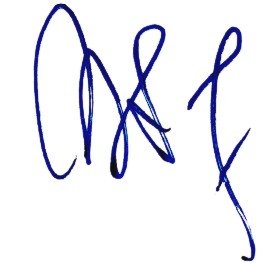 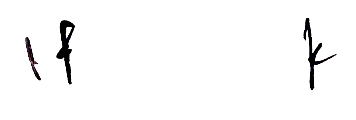 Zein AhsanTembusan:Direktur Jenderal Badan Peradilan Agama Mahkamah Agung RI